PAPER TITLE: CENTERED,TIMES NEW ROMAN 14 BOLD, CAPITAL LETTERSA.B. Firstauthor1, C.D. Secondauthor2* - Times New Roman 11, bold, centered1Affiliation, address, country - Times New Roman 10, centered2Affiliation, address, country - Times New Roman 10, centered*e-mail of the corresponding author - Times New Roman 10,═ centeredAbstract. (bold) Abstract should not exceed 10 lines. Please, read these instructions carefully and strictly follow them. Use A4 paper in file settings, set all margins (top, left, right, and bottom) of 1 inch. Please, check that all paper parts (figures, tables, equations, etc.) are within these margins.1. Introduction Times New Roman bold, adjusted to left of the page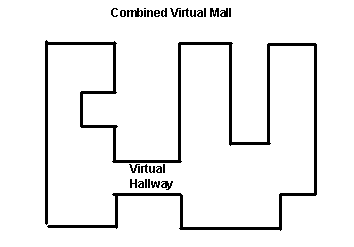 Materials Physics and Mechanics journal publishes reviews and original research papers (in either English or Russian) focused on the following topics: (1) Mechanics of nanostructured materials (such as nanocrystalline materials, nanocomposites, nanoporous materials, nanotubes, quantum dots, nanowires, nanostructured films and coatings). (2) Physics of strength and plasticity ofnanostructured materials, physics of defects in nanostructured materials. (3) Mechanics of conventional materials (solids). (4) Physics of strength and plasticity of conventional materials (solids). All contributions may not be published elsewhere. All papers submitted will be rigorously peer-reviewed prior to publication.2. Paper organizationPlease use Times New Roman 11 font with single line spacing in all parts of the paper, except for Title, Affiliations and corresponding author e-mail address. Please use Italic font in order to stress something. Please, use bold for headlines only.The section or subsection title have no dot after it; after going text starts from the new line without the intend. The first lines of the following paragraphs should have ½ inch intend from the left side.Subtitles. Subtitles within one section should be bold-font typed. They are ½-inch intended. In contrast to Section titles, subtitles have dot at the end and the after going text should be typed just after the dot. If possible, please, do not use second or third level subtitles.Page numbering. Please, DO NOT use page numbering.3. FiguresFigures are mentioned as Fig. 1, Fig. 2, etc. in the paper text. They should be placed in the proper place of the paper. ). For best results, please submit illustrations in the actual size at which they should be published. We are recommending intending at least one line from the previous text.one line intendFig. 1. Figure caption is placed just after the image, it should be centered.one line intendWe are recommending to the authors to print the final file using some laser white-and-black printer in order to evaluate the publishing quality of the figures. Please note that the quality obtained will be some better than that at camera-ready printing. To obtain proper quality use file images with 300 dpi resolution (or higher). It is preferred to use Times New Roman or Arial fonts for the texts inside the figures.4. EquationsEquations should be typed at separate lines and subsequently numbered by Arabic numerals in round brackets; the proper punctuation marks should be used after the equation with respect to the equation position in the text.Ю2+1/2c3=exp[(ΔΘE)/RT].	                      (1)5. TablesTables mentioned as Table 1, Table 2, etc. should be placed in the proper place of the text, the one line intend between the text and the table is recommended. Table title should be typed just above the text.one line intendTable 1. A sample table.*if necessary, use footnotes below the table.6. ConclusionsFollowing this instruction, the author will be able to create the proper Word doc file. We are recommending to print it using laser white-and-black printer and to check the identity of the final version.The Editorial office thanks you for your efforts on paper preparation. Please, use Times New Roman italic for Acknowledgements section.AcknowledgementPut the acknowledgement here if any.ReferencesReferences should be subsequently numbered by Arabic numerals in square brackets, e.g. [1, 3, 5-9], following the sample style below.Bowman, M., Debray, S. K., and Peterson, L. L. Reasoning about naming systems. ACM Trans. Program. Lang. Syst. 15, 5, 795-825, 1993. Ding, W. and Marchionini, G. A Study on Video Browsing Strategies. Technical Report. University of Maryland at College Park, USA, 1997. Fröhlich, B. and Plate, J. The cubic mouse: a new device for three-dimensional input. In  of the SIGCHI Conference on Human Factors in Computing Systems, Netherlands, April 2000. Tavel, P. Modeling and Simulation Design. AK Peters Ltd., Natick, MA, 2007.Sannella, M. J. Constraint Satisfaction and Debugging for Interactive User Interfaces. Doctoral Thesis, University of Washington, USA, 1994. Forman, G. An extensive empirical study of feature selection metrics for text classification. J. Mach. Learn. Res. 3, 1289-1305, March 2003. Brown, L. D., Hua, H., and Gao, C. A widget framework for augmented interaction in SCAPE. In  of the 16th Annual ACM Symposium on User Interface Software and Technology, couver, Canada, November 02 - 05, 2003. Yu, Y. T. and Lau, M. F. A comparison of MC/DC, MUMCUT and several other coverage criteria for logical decisions. J. Syst. Softw. 79, 5 , 577-590, May 2006. Spector, A. Z. Achieving application requirements. In Distributed Systems, , Ed. ACM Press Frontier Series. ACM, New York, NY, USA, 19-33, 1989. NOTE. While using any materials protected by copyright (figures, tables, photos, etc.), the authors should ask the permission from the copyright owner to reproduce the quoted object (see copyright permission request.doc in the documents list). Please, attach the copy of such permission to the "Copyright Transfer Agreement Form".Columns on Last Page Should Be Made As Close As Possible to Equal LengthSamplesParameter 1, unitParameter 2, unitParameter 3, unitSample 16020220Sample 28020*380